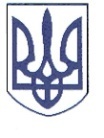 РЕШЕТИЛІВСЬКА МІСЬКА РАДАПОЛТАВСЬКОЇ ОБЛАСТІРОЗПОРЯДЖЕННЯ	01 грудня 2023 року                      м. Решетилівка                              	             № 305Про виплату грошової допомоги до Дня народження особам, яким виповнилось 90, 95, 100 та більше років 		Відповідно до ст. 34 Закону України ,,Про місцеве самоврядування в Україні”, рішення Решетилівської міської ради сьомого скликання від 09.11.2018 ,,Про затвердження Комплексної програми соціального захисту населення Решетилівської міської ради на 2019-2023 роки” (11 позачергова сесія) (зі змінами), Порядку надання одноразової матеріальної допомоги до Дня народження особам, яким виповнилось 90, 95, 100 та більше років, затвердженого рішенням Решетилівської міської ради восьмого скликання                         від 10 грудня 2021 року № 874-16-VIIІ (16 позачергова сесія), розглянувши заяву та подані документи Калюжної П.О., Михайло М.Ф.ЗОБОВ’ЯЗУЮ:Відділу бухгалтерського обліку, звітності та адміністративно-господарського забезпечення виконавчого комітету міської ради (Момот Світлана)   виплатити  грошову допомогу кожному в розмірі 2 000,00 (дві тисячі) грн.:Калюжній Парасковії Онисимівні, яка зареєстрована та проживає за адресою: *** Полтавської області;Михайло Марії Федотівні, яка зареєстрована та проживає за адресою: *** Полтавської області.Секретар міської ради							Тетяна МАЛИШ